SECRETARIA DE EDUCAÇÃO E CULTURA DE RIO GRANDE DA SERRA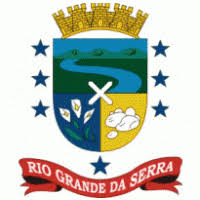 ATIVIDADES DO NÍVEL IITEMA: DIA NACIONAL DO LIVRO INFANTIL1 - Recorte e colagemSECRETARIA DE EDUCAÇÃO E CULTURA DE RIO GRANDE DA SERRA2 - Agora vamos contarSECRETARIA DE EDUCAÇÃO E CULTURA DE RIO GRANDE DA SERRA3 - Com o auxílio de um adulto, leia o texto e responda:SECRETARIA DE EDUCAÇÃO E CULTURA DE RIO GRANDE DA SERRA4 - Hora da pinturaSECRETARIA DE EDUCAÇÃO E CULTURA DE RIO GRANDE DA SERRA5 - Vamos desenhar?